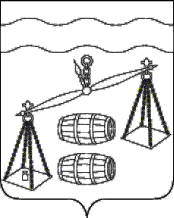 Администрация  сельского поселения"Деревня Соболевка"Сухиничский район Калужская областьПОСТАНОВЛЕНИЕ   от 04.10.2023года			                               		    № 42        	В соответствии с постановлением администрации сельского поселения «Деревня Соболевка» от 03.08.2020 № 35 «Об утверждении Порядка принятия решения о разработке муниципальных программ сельского поселения «Деревня Соболевка», их формирования, реализации и проведения оценки эффективности реализации», руководствуясь Уставом сельского поселения «Деревня Соболевка», администрация СП «Деревня Соболевка»ПОСТАНОВЛЯЕТ:Внести в постановление администрации сельского поселения «Деревня Соболевка» от 02.09.2019 №23 "Об утверждении муниципальной программы  «Благоустройство сельского поселения «Деревня Соболевка» на 2020-2025 годы" (далее - постановление) следующие изменения: 	1.1. Пункт 1 постановления изложить в следующей редакции: "Утвердить муниципальную программу «Благоустройство сельского поселения «Деревня Соболевка» на 2020-2026 годы" (прилагается)".	1.2. В приложении "Муниципальная программа «Благоустройство СП «Деревня Соболевка» на 2020-2026 годы" (далее - программа) по всему тексту программы слова "на 2020-2025 годы" заменить на слова "на 2020-2026 годы";	1.3. В паспорте программы Объемы и источники финансирования Программы дополнить строкой " в 2026 году - 1750 тыс.рублей";	1.4. Таблицу подраздела 2.2. раздела 2 программы изложить в новой редакции согласно приложению №1 к настоящему постановлению.	1.5. Таблицу раздела 6 Программы изложить в новой редакции согласно приложению №2 к настоящему постановлению;2. Настоящее постановление вступает в силу после его обнародования.3. Контроль за исполнением настоящего постановления оставляю за собой.    Глава  администрации сельского    поселения «Деревня Соболевка»                                               Л. И. Евсеева  Приложение №1к постановлению № 42от 04.10.2023г.Приложение №2к постановлению №42от 04.10.2023г.О внесении изменений в постановление администрации СП «Деревня Соболевка» от 02.09.2019 №23 "Об утверждении муниципальной программы «Благоустройство сельского поселения «Деревня Соболевка» на 2020-2025 годы» № №п/пНаименование показателя (индикатора)Ед. изм.Год, предшествующий году разработки муниципальной программы (факт)              Планируемое  значение  показателя              Планируемое  значение  показателя              Планируемое  значение  показателя              Планируемое  значение  показателя              Планируемое  значение  показателя              Планируемое  значение  показателя№ №п/пНаименование показателя (индикатора)Ед. изм.Год, предшествующий году разработки муниципальной программы (факт)2020 г.2021 г.2022 г.2023 г.2024 г.2025 г.2026 г.1.количество светильников уличного освещенияшт.35353536363737372.Проведение смотров-конкурсов по благоустройствукол-во номинаций444444443Укладка тротуарной плиткикв. м2002002002002002002004Обкашиваемая территория СПтыс. кв.м    801001001001001001001005.Содержание кладбищШт.333333336.Благоустройство дворовых территорий многоквартирных домовТыс.кв.м.101010101010107.Обустройство детских игровых, спортивных площадок.Шт.23333333МероприятияНаименование главного распорядителя средств бюджета Объемы и источники финансирования (тыс. руб.) по годамОбъемы и источники финансирования (тыс. руб.) по годамОбъемы и источники финансирования (тыс. руб.) по годамОбъемы и источники финансирования (тыс. руб.) по годамОбъемы и источники финансирования (тыс. руб.) по годамОбъемы и источники финансирования (тыс. руб.) по годамОбъемы и источники финансирования (тыс. руб.) по годамОбъемы и источники финансирования (тыс. руб.) по годамМероприятияНаименование главного распорядителя средств бюджета Источникифинансирования2020202120222023202420252026"Благоустройство сельского поселения "Деревня Соболевка"Администрация СП «Деревня Соболевка»Бюджет СП «Деревня Соболевка»МБТ14001063,81875638,11922,4987,0351574,41636,91702,417502463,82513,12909,4351574,41636,91702,41750